Vážení rodiče,Vyučování v tomto kalendářním roce končí pátkem 18. 12.. V pondělí 21. 12. a úterý 22. 12. jsou rozhodnutím vlády školy uzavřeny. V provozu nebude ani ŠD a jídelna. Krásné prožití vánočních svátků, mnoho trpělivosti a optimismu v této nelehké době srdečně přejí všichni zaměstnanci ZŠ a MŠ Pržno. 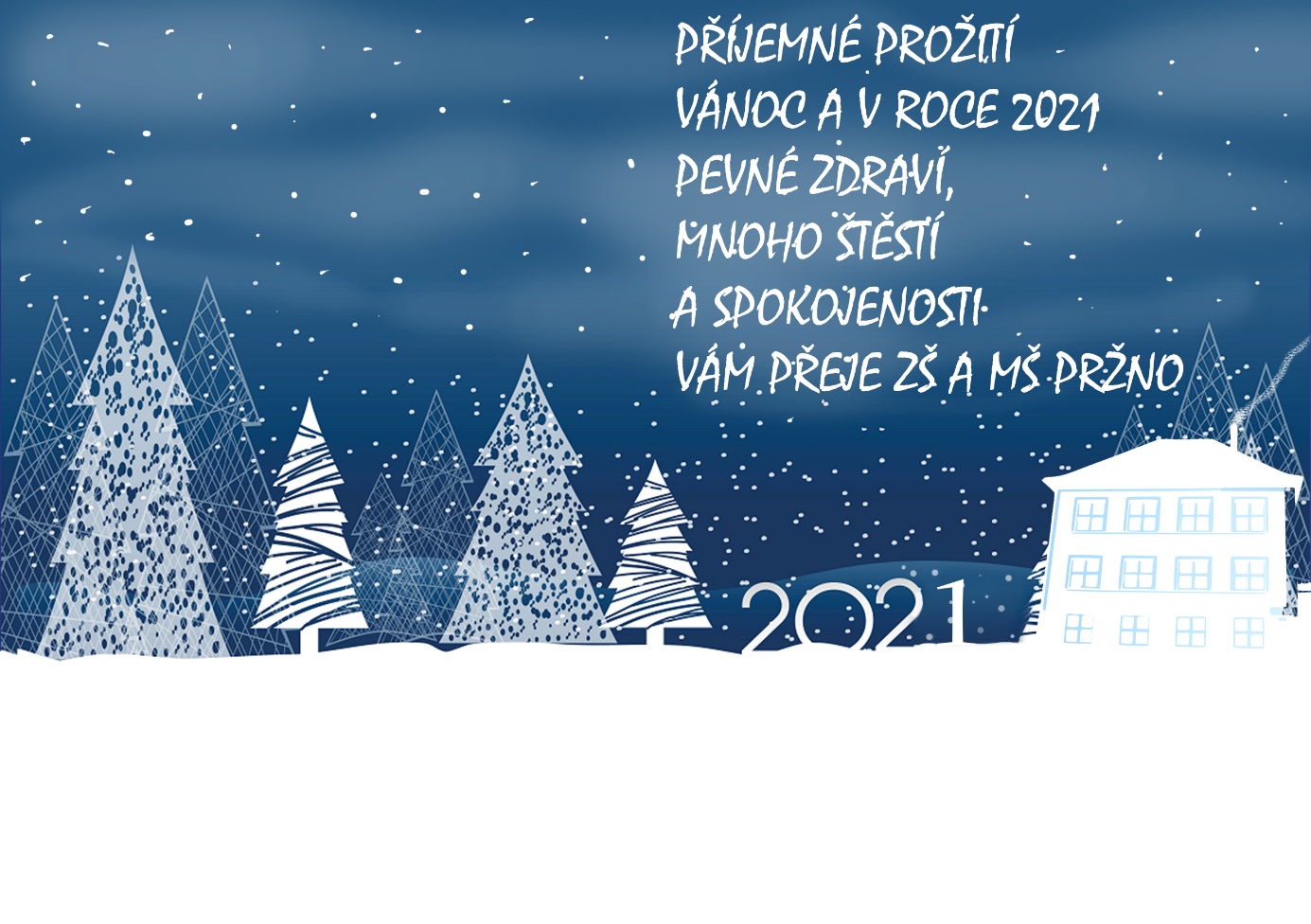 